BadebombenZutaten: 500 g Natron (oder 625 g Backpulver)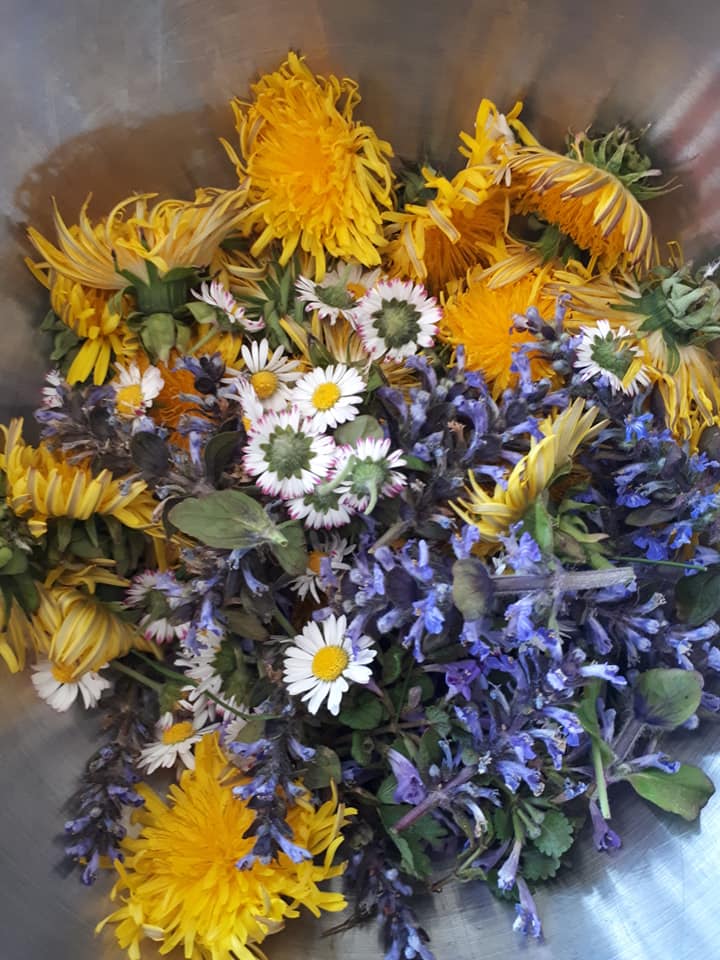 250 g Zitronensäure120 g Stärke140 g Kokosöl (Kakaobutter, Sheabutter) Ca. 15 Tropfen ätherisches Öl (Rose, Lavendel, Orange, Vanille,…)Nicht zu viele Öle mischen – je nach Geschmack.Lebensmittelfarbegetrocknete BlütenblätterZubereitung:Das feste Öl bei geringer Hitze schmelzen und leicht abkühlen lassen.Eventuell wird etwas mehr Öl gebraucht, damit die Kugeln halten. Die Masse ist eigentlich für Förmchen gedacht.Alle Zutaten in eine Schüssel geben und sehr gut miteinander vermischen. Anschließend die Kugeln gut andrücken und ca. 2 Tage Trocknen lassen.Jetzt kann es losgehen – die Kugeln sind fertig zum Verschenken oder zum Versprudeln.Tipp: Mit Natron schäumen die Kugeln am besten. Wenn du deiner Haut etwas Gutes tun willst, gib etwas Heilerde zusätzlich dazu.Gutes Gelingen wünschen dirBettina und Maria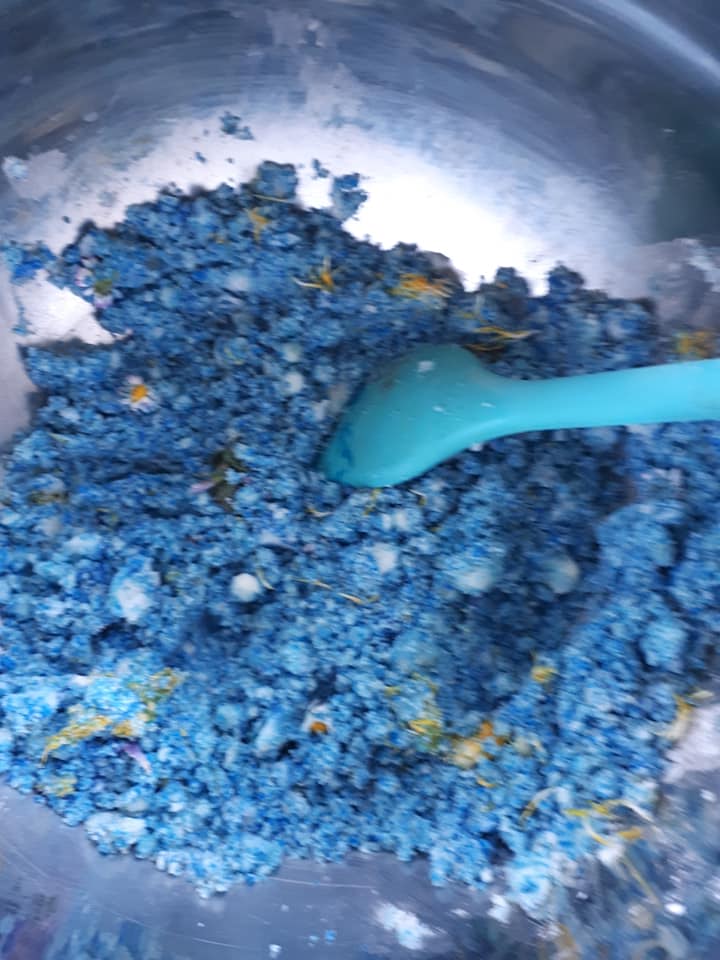 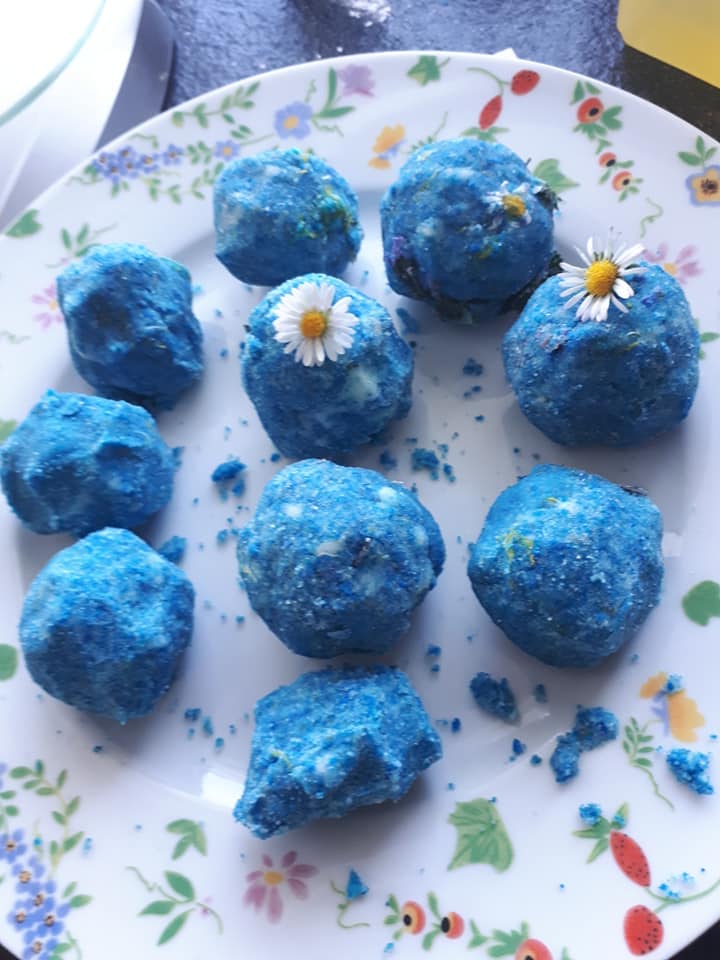 